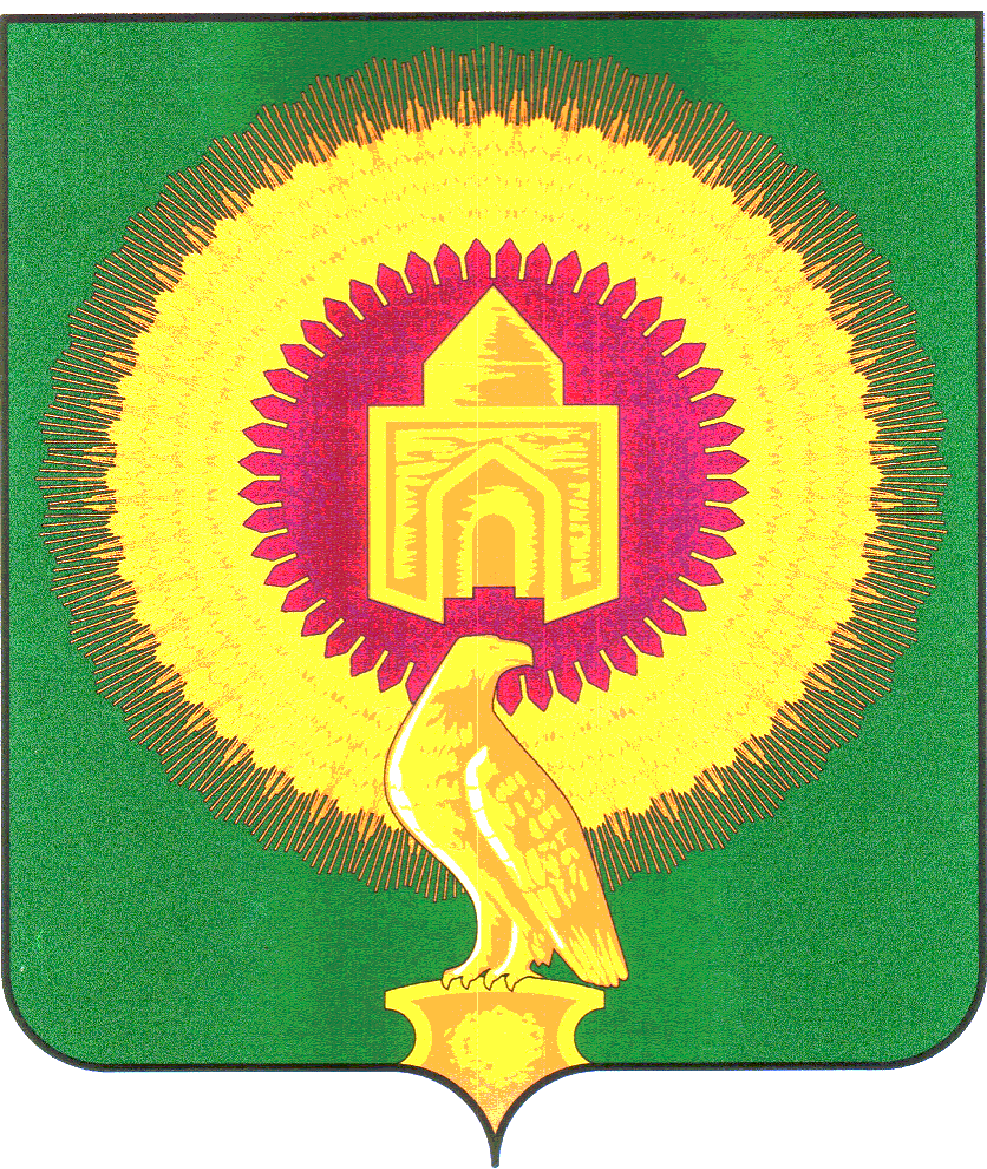 АДМИНИСТРАЦИЯПОКРОВСКОГО СЕЛЬСКОГО ПОСЕЛЕНИЯ ВАРНЕНСКОГО МУНИЦИПАЛЬНОГО РАЙОНА ЧЕЛЯБИНСКОЙ ОБЛАСТИПОСТАНОВЛЕНИЕот  12 декабря  2014 г. 		№  41/1О формировании фонда капитальногоремонта на счете регионального операторав отношении многоквартирных домов,собственники помещений в которых вустановленный срок не выбрали способ формирования	В целях организации обеспечения своевременного проведения капитального ремонта общего имущества в многоквартирных домах на территории Покровского сельского поселения, в соответствии с частью 7 статьи 170 Жилищного кодекса Российской Федерации, Федеральным законом от 06.10.2003г. №131-ФЗ «Об общих принципах организации местного самоуправления в Российской Федерации»ПОСТАНОВЛЯЮ:1. Установить, что многоквартирные дома, по перечню согласно приложения к настоящему постановлению, формируют фонд капитального ремонта на счете регионального оператора.2. Настоящее постановление подлежит официальному опубликованию в средствах массовой информации (газета «Советское село»), размещению в сети интернет на официальном сайте администрации Варненского муниципального района в разделе «сельские поселения».3. Направить надлежащим образом заверенную копию настоящего постановления региональному оператору, специальной некоммерческой организации – фонд «Региональный оператор капитального ремонта общего имущества в многоквартирных домах Челябинской области»4. Настоящее постановление вступает в силу со дня его официального опубликования.5. Контроль за исполнением настоящего постановления оставляю за собой.Глава Покровского сельского поселения:					В.А.ДерхоПриложение к постановлениюадминистрации Покровскогосельского поселения от 22.12.2014г. № 46ПЕРЕЧЕНЬ многоквартирных домов Покровского сельского поселения№№ п/пАдрес многоквартирного дома1п.Новопокровка ул.Молодежная дом № 162п.Новопокровка ул.Молодежная дом № 183п.Новопокровка ул.Молодежная дом № 194п.Новопокровка ул.Молодежная дом № 20